Centro Educacional Fernando de AragónDepartamento de Historia                                           Fecha de Entrega: 21/09 a 2/10                           GUÍA DE APRENDIZAJE Nº 5 Classroom.-NOMBRE DE ALUMNO(A)_____________________________________________ CURSO______ASIGNATURA: HISTORIA GEOGRAFÍA Y CIENCIAS SOCIALES        NIVEL 4º medioUNIDAD 3: Chile en el mundo Global                                        Puntaje Total: 55 puntos.CONTENIDO: Entre la región y el mundo global OBJETIVO: Evaluar los principales desafíos  que la globalización plantea al desarrollo de Chile y sus regiones.-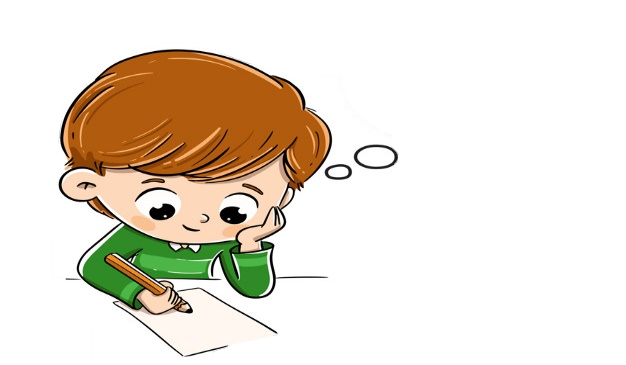 I.-Para contestar las preguntas utiliza la información de las páginas 165, 166, 167 y 168 del texto de Historia.Coloca en el recuadro la letra que corresponde a la alternativa correcta. 1 punto cada respuesta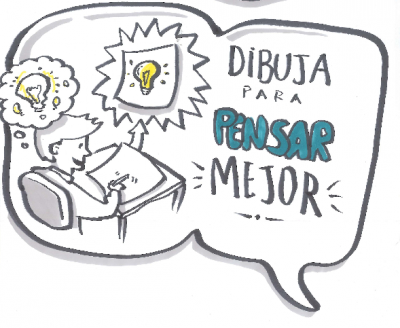 II Trabajo en el Mapa de Chile.- A) Coloca el nombre de cada región ( 8 puntos).B) Marca con un punto rojo la capital de la región ( 8 puntos).C) Identifica los dos productos más importantes exportados por cada región. (creando un símbolo que identifique el producto y colóquelo en el mapa) ( 8 puntos).D) Marca con             las tres regiones con mayor concentración de población. (3 puntos)E) Marca con un            las tres regiones con menor concentración de población. (3 puntos)F) Marca los límites de Chile, señalando los países y las formaciones geográficas que limitan nuestro territorio. ( 5 puntos)G) Crea la simbología pertinente. ( 5 puntos)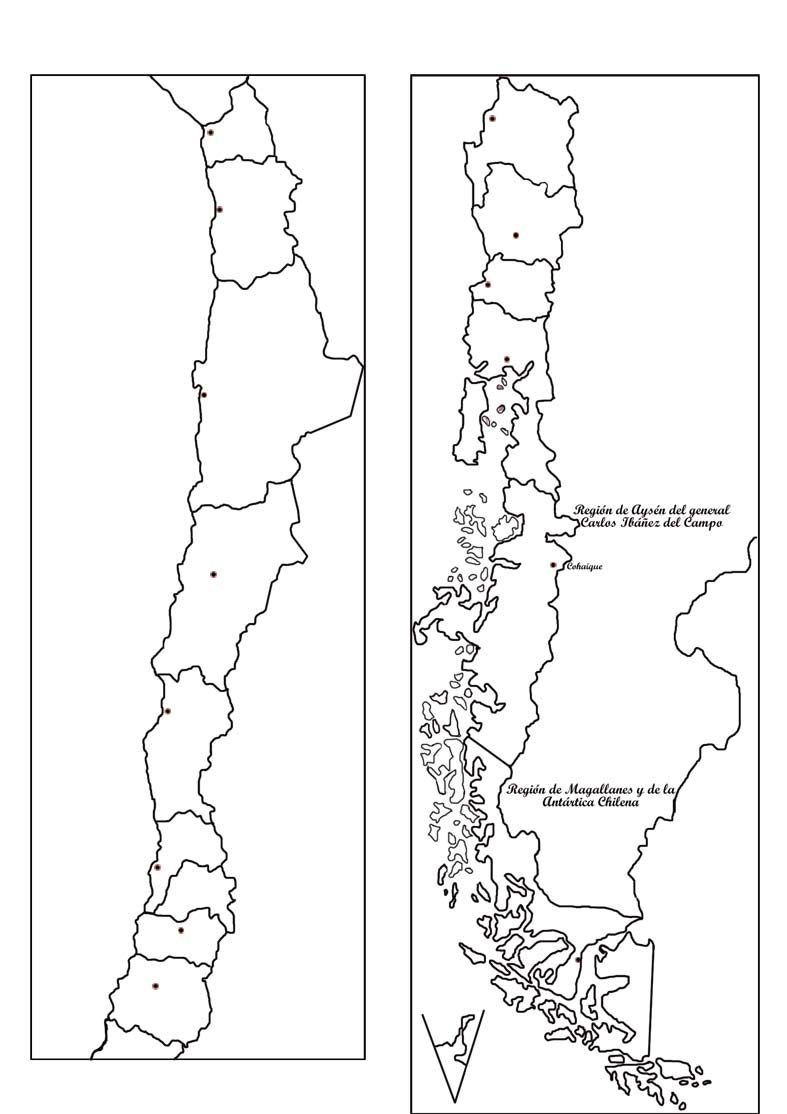 SIMBOLOGÍAPreguntaAlternativa1.El proceso de Regionalización que organizó la actual división administrativa que posee nuestro país se puso en vigencia el año:a) 1982b) 1972c)  1985d) 19742.“Recursos que cada región posee en mayor cantidad o que es más fácil de explotar por las condiciones climáticas del lugar”esta definición corresponde: a) Globalizaciónb) Conectividadc) Ventajas comparativasd) Planificación regional3.Para realizar una planificación eficiente se deben considerar los siguientes parámetros: I   uso de los recursos naturales disponiblesII  considerar los riesgos económicosIII respetar las disposiciones medio ambientalesa) I y IIb) I y IIIc) II y IIId) I, II y III4.El respeto por las normativas de protección al medioambiente es una preocupación de la población y la autoridad. De los hechos planteados ¿Cuál corresponde a una situación denunciada el año 2019 y 2020?a) Intoxicación de la población de Quintero y Ventanab) Contaminación del río Mapochoc) Aprobación del Proyecto Hidroaysénd) Emanaciones de la Faenadora de Cerdos de Freirina5.En el esquema de la página 165 sobre Desafíos Globales aparece el concepto de Desarrollo Sustentable que puede explicarse como:a) privilegia el desarrollo económico por sobre los recursos naturalesb) lograr el desarrollo económico respetando los recursos naturalesc) se hace un uso intensivo de los recursos naturalesd) aplicar disposiciones para proteger la economía6.Para aplicar el concepto de Protección del Medio Ambiente, las autoridades han aplicado medidas concretas como:a) Ampliar el acceso a educación a todos los niños y niñas.b) mejorar la calidad de las viviendas sociales.c) supervisar el cumplimiento de las leyes laborales.d) la reducción y prohibición del uso de bolsas plásticas.7.¿Por qué la Conectividad es un elemento fundamental para el desarrollo de las regiones y el país?I    permite el desplazamiento de la poblaciónII   permite la exportación de los productos de cada una de las regionesIII  favorece el surgimiento de ciudades y centros industrialesIV  evita que se produzcan desastres naturalesa) I, II y IVb) II, III y IVc) I, II y IIId) I, II, III y IV8.La Responsabilidad Social Empresarial se manifiesta en diversas prácticas, una de ellas es:a) el cumplimiento de los derechos de los trabajadoresb) el pago de mejores sueldos a los trabajadoresc) reducir las leyes que entorpecen la migraciónd) dar espacio para que la población manifieste sus necesidades y opiniones.9.Una de la medidas para abordar el tema medioambiental fue la creación del Ministerio del Medio Ambiente que en la actualidad es dirigido por:a) Jaime Belloliob) Cecilia Pérezc) Carolina Schmidtd) Paula Labra10La Normativa ISO impone una serie de medidas a las empresas, algunas son:I   contratar un porcentaje de trabajadores extranjeros.II  reducir las emisiones de CO2III realizar estudiod de impacto ambiental antes de ejecutar un proyecto.a) I y IIb) II y IIIc) I y IIId) I , II y III11El concepto Interdependencia entre el Espacio Urbano y Rural queda de manifiesto en la siguiente situación:a) las ciudades concentran más población que el campob) la ciudad posee menos áreas verdes que el espacio ruralc) el espacio rural brinda alimentos y la ciudad aporta el comerciod) el campo posee mejor calidad de vida y la ciudad más comodidad12¿Cuál de los siguientes elementos naturales presentes en la Región Metropolitana constituye un Riesgo para su población?a) el Zanjón de la Aguadab) la Falla de Ramónc) el Cajón del Maipod) el Cerro San Cristóbal13Consderando los Criterios de Planificación Territorial (página 167) los “tacos” en las carreteras en la hora punta y el colapso de la telefonía celular en una emergencia son evidencia de un problema en el ámbito de:a) la seguridadb) relación urbano -  ruralc) conservación del medioambiented) la conectividad14Considerando la división administrativa que posee Chile, la organización territorial de mayor a menor es:a) región, comuna , provinciab) provincia, comuna, regiónc) comuna, provincia, regiónd) región, provincia, comuna15“Autoridad elegida por votación popular y tiene a su cargo el gobierno de la comuna” esta definición corresponde al cargo de:a) intendenteb) Consejero Regionalc) Alcalded) Gobernador